Bitte zurücksenden an: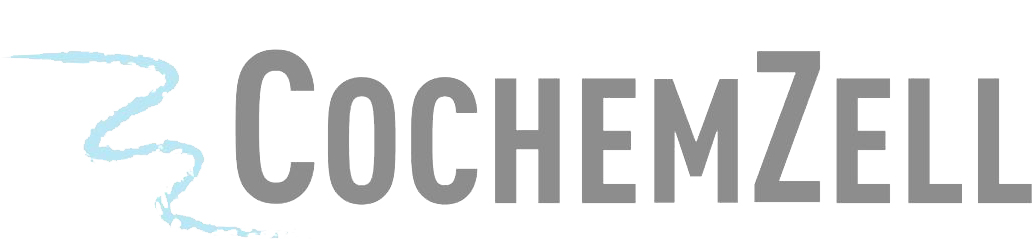 Kreisverwaltung Cochem-ZellUntere WasserbehördeEndertplatz 256812 CochemANHÖRUNG (Gewässerverunreinigung)Betrifft: Flur , Flurstück , Ort:       , Az.:                                                    Zu dem Vorwurf der vorgenommenen Gewässerverunreinigung mache ich folgende Angaben:Angaben zur Person (Pflichtangaben):Name, ggfs. Geburtsname:	_________________________________________________Vorname:	_________________________________________________Geburtsdatum/Geburtsort:	_________________________________________________Beruf:	_________________________________________________Straße und Hausnummer:	_________________________________________________Postleitzahl, Wohnort:	_________________________________________________Telefon:	_________________________________________________Wirtschaftliche Verhältnisse (freiwillige Angaben):Sofern Sie keine nachvollziehbaren Angaben machen, müssen wir Ihre wirtschaftlichen Verhältnisse schätzen. Bitte fügen Sie Unterlagen zu Ihren Einkommensverhältnissen bei.monatliches Einkommen (netto):	_________________________________________________besondere Belastungen/Schulden ohne Gegenwert: _________________________________Äußerungen zur Sache (freiwillige Angaben):Grundstückseigentümer:	_________________________________________________(Name, Anschrift)	_________________________________________________Grundstücksnutzer:	_________________________________________________(Name, Anschrift)	_________________________________________________Wird der Verstoß zugegeben? 	 Ja					 Nein (Bitte Begründung angeben, ggf. Beiblatt beifügen) Stellungnahme:_________________________________________________________________________________________________________________________________________________________________________________________________________________________________________________________________________________________________________________________________________________________________________________________________________________________________________________________________________________________________________________________________________________________________________________________________________________________________________________________________________________________________________________________________________________________________________________________________________________________________________________________________________________________________________________________________________________________________________________________________________________________________________________________________________________________________________________________________________________________________________________________________________________________________________________________________________________________________________________________________________________________________________________________________________________________________________________________________________________________________________________________________________________________________________________________________________________________________________________________________________________________________________________________________________________________________________________________________________________________________________________________________________________________________________________________________________________________________________________________________________________________________________________________________________________________________________Angaben zur Gewässerverunreinigung: Die Beseitigung 	 	habe ich bereits veranlasst. Bescheinigung/Nachweis über die ordnungsgemäße Beseitigung ist beigefügt. 	werde ich veranlassen bis spätestens zum _________________. Bescheinigung/Nachweis wird binnen zwei Wochen nachgereicht. 	werde ich nicht veranlassen.____________________, den ______________		________________________               (Ort)                                 (Datum)		              (Unterschrift)